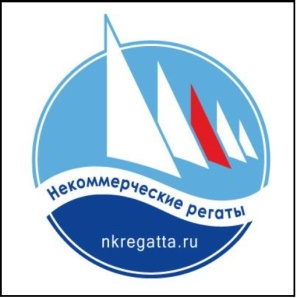 ЗАЯВКАна участие в 1-й некоммерческой регате   19 – 25 октября 2014 годаот	__________________ название яхты    ___________ Экипаж яхты:Я,	__________________    , капитан  яхты    _______________________понимаю, что гонки на яхтах в открытом море могут быть опасными.Я согласен с тем, что проводящие их организации и люди не несут ответственность за гибель участников соревнования или нанесение ущерба их здоровью и здоровью окружающих.Я и моя команда несем полную материальную ответственность за сохранность и состояние яхты до момента возвращения ее владельцам, в чартерную компанию.Я знаю международные правила проведения парусных гонок, имею все необходимые для управления парусной яхтой документы и лицензии.Перед гонками я гарантирую, что каждый член моего экипажа будет знать:об обязательствах, которые перечислены в этой заявке,о важности соответствующего личного страхования,о персональной ответственности за строгое соблюдение правил безопасности на борту яхты.Я гарантирую, что члены моей команды не имеют медицинских или иных противопоказаний к участию в регате.Я согласен с ограничениями, накладываемыми ППГ-13, специальными правилами ИСАФ, положением о соревновании и другими применяемыми правилами.Я гарантирую, что яхта будет доступна для проверки Оргкомитетом ралли. Если на яхте будут сделаны какие-либо изменения, которые могут повлиять на ходовые качества, например, изменены паруса, вооружение, мачта, балласт,  двигатель или винт, я немедленно сообщу в Оргкомитет регаты.Я обязуюсь честно и правильно фиксировать в судовом журнале использование двигателя во время гонки.Капитан                                                   (имя, фамилия)                  		     подпись                                                                            дата№ п/пФамилия, имя (полностью)Судовая рольСпортивный разрядДата рожденияУмение плавать (подпись)Страховка1Skipper2Co. Skipper3Crew 14Crew 25Crew 36789